МИНИСТЕРСТВО ОБЩЕГО И ПРОФЕССИОНАЛЬНОГО ОБРАЗОВАНИЯСВЕРДЛОВСКОЙ ОБЛАСТИПРИКАЗот 22 июня 2017 г. N 271-ДОБ УТВЕРЖДЕНИИ ПОЛОЖЕНИЯ ОБ ОБЩЕСТВЕННОМ СОВЕТЕПРИ МИНИСТЕРСТВЕ ОБРАЗОВАНИЯ И МОЛОДЕЖНОЙ ПОЛИТИКИСВЕРДЛОВСКОЙ ОБЛАСТИВ целях реализации Закона Свердловской области от 19 декабря 2016 года N 151-ОЗ "Об общественном контроле в Свердловской области", в соответствии с Постановлением Правительства Свердловской области от 12.05.2017 N 331-ПП "Об утверждении Типового положения об общественном совете при областном или территориальном исполнительном органе государственной власти Свердловской области и о внесении изменений в Постановление Правительства Свердловской области от 07.02.2014 N 65-ПП "Об утверждении Порядка образования общественных советов при областных исполнительных органах государственной власти Свердловской области", для обеспечения участия институтов гражданского общества в деятельности Министерства образования и молодежной политики Свердловской области, повышения эффективности деятельности Общественного совета при Министерстве образования и молодежной политики Свердловской области приказываю:(в ред. Приказа Министерства образования и молодежной политики Свердловской области от 17.12.2020 N 934-Д)1. Утвердить Положение об Общественном совете при Министерстве образования и молодежной политики Свердловской области (прилагается).(в ред. Приказа Министерства образования и молодежной политики Свердловской области от 17.12.2020 N 934-Д)2. Признать утратившим силу Приказ Министерства общего и профессионального образования Свердловской области от 07.04.2014 N 79-д "Об Общественном совете при Министерстве общего и профессионального образования Свердловской области" ("Официальный интернет-портал правовой информации Свердловской области" (www.pravo.gov66.ru), 2014, 11 апреля, N 1211) с изменениями, внесенными Приказами Министерства общего и профессионального образования Свердловской области от 21.05.2014 N 133-д, от 17.04.2015 N 159-д, от 29.09.2015 N 479-д, от 03.05.2017 N 180-Д.3. Контроль за исполнением настоящего Приказа возложить на Первого заместителя Министра Н.В. Журавлеву.4. Настоящий Приказ вступает в силу с момента его опубликования.5. Настоящий Приказ опубликовать на "Официальном интернет-портале правовой информации Свердловской области" (www.pravo.gov66.ru) и разместить на официальном сайте Министерства образования и молодежной политики Свердловской области.(в ред. Приказа Министерства образования и молодежной политики Свердловской области от 17.12.2020 N 934-Д)МинистрЮ.И.БИКТУГАНОВУтвержденоПриказомМинистерства общего ипрофессионального образованияСвердловской областиот 22 июня 2017 г. N 271-ДПОЛОЖЕНИЕОБ ОБЩЕСТВЕННОМ СОВЕТЕ ПРИ МИНИСТЕРСТВЕОБРАЗОВАНИЯ И МОЛОДЕЖНОЙ ПОЛИТИКИСВЕРДЛОВСКОЙ ОБЛАСТИ1. ОБЩИЕ ПОЛОЖЕНИЯ1. Настоящее Положение в соответствии с Федеральным законом от 21 июля 2014 года N 212-ФЗ "Об основах общественного контроля в Российской Федерации" (далее - Федеральный закон от 21 июля 2014 года N 212-ФЗ) и Законом Свердловской области от 19 декабря 2016 года N 151-ОЗ "Об общественном контроле в Свердловской области" (далее - Закон Свердловской области от 19 декабря 2016 года N 151-ОЗ) определяет компетенцию, порядок формирования и общие вопросы организации деятельности Общественного совета при Министерстве образования и молодежной политики Свердловской области (далее - Министерство).(в ред. Приказа Министерства образования и молодежной политики Свердловской области от 17.12.2020 N 934-Д)2. Общественный совет при Министерстве (далее - Общественный совет) образуется для выполнения консультативно-совещательных функций и участия в осуществлении общественного контроля в порядке и формах, предусмотренных Федеральным законом от 21 июля 2014 года N 212-ФЗ, иными федеральными законами и нормативными правовыми актами Российской Федерации, Законом Свердловской области от 19 декабря 2016 года N 151-ОЗ, иными нормативными правовыми актами Свердловской области, положениями об общественных советах.3. Общественный совет в соответствии с Федеральным законом от 21 июля 2014 года N 212-ФЗ формируется в целях обеспечения и защиты прав и законных интересов граждан Российской Федерации, проживающих на территории Свердловской области (далее - граждане), общественных объединений и иных некоммерческих организаций, осуществляющих деятельность на территории Свердловской области, при проведении общественной оценки деятельности Министерства, а также обеспечения взаимодействия граждан, общественных объединений и иных некоммерческих организаций с Министерством.4. Общественный совет формируется на основе добровольного участия граждан в его деятельности.5. Члены Общественного совета исполняют свои обязанности на общественных началах.2. КОМПЕТЕНЦИЯ ОБЩЕСТВЕННОГО СОВЕТА6. В рамках своей деятельности Общественный совет взаимодействует с органами государственной власти Свердловской области, иными государственными органами Свердловской области, субъектами общественного контроля, действующими на территории Свердловской области, организациями и гражданами.7. Основными задачами Общественного совета являются:1) осуществление общественного контроля деятельности Министерства в формах и порядке, предусмотренных законодательством Российской Федерации и законодательством Свердловской области;2) обеспечение участия институтов гражданского общества в процессе подготовки проектов правовых актов и их реализации, обсуждении иных вопросов, относящихся к компетенции Министерства;3) повышение прозрачности и открытости деятельности Министерства;4) участие в информировании общественности о целях, задачах и результатах деятельности Министерства;5) участие в организации и проведении совместных мероприятий Министерства и институтов гражданского общества по обсуждению вопросов, относящихся к компетенции Министерства.8. Общественный совет для достижения своих целей и реализации задач имеет право:1) выступать в качестве инициатора и (или) организатора мероприятий, проводимых при осуществлении общественного контроля, а также принимать в них участие;2) принимать решения по вопросам, находящимся в ведении Общественного совета;3) создавать по вопросам, отнесенным к компетенции Общественного совета, рабочие группы с участием экспертов, представителей общественных объединений и иных некоммерческих организаций;4) вносить предложения по совершенствованию деятельности Министерства;5) рассматривать проекты правовых актов и иных документов, разрабатываемых Министерством;6) принимать участие в работе образуемых в Министерстве аттестационной и конкурсной комиссий, комиссии по соблюдению требований к служебному поведению государственных гражданских служащих Свердловской области и урегулированию конфликтов интересов;7) проводить слушания по приоритетным направлениям деятельности Министерства;8) приглашать на заседания Общественного совета представителей Министерства, граждан, представителей общественных объединений и иных некоммерческих организаций;9) взаимодействовать со средствами массовой информации по освещению вопросов, обсуждаемых на заседаниях Общественного совета;10) привлекать к работе Общественного совета общественные объединения, представители которых не вошли в состав Общественного совета;11) организовывать проведение общественных экспертиз проектов правовых актов, разрабатываемых Министерством;12) направлять запросы и обращения в исполнительные органы;13) участвовать в антикоррупционной работе, оценке эффективности государственных закупок и кадровой работе Министерства;14) рассматривать ежегодные планы деятельности Министерства;15) пользоваться иными правами, предусмотренными законодательством Российской Федерации и законодательством Свердловской области.9. Общественный совет совместно с Министерством рассматривает проекты правовых актов и вопросы, относящиеся к сфере деятельности Министерства, которые подлежат обязательному рассмотрению в соответствии с законодательством Российской Федерации и законодательством Свердловской области.10. При осуществлении деятельности Общественный совет как субъект общественного контроля в соответствии с Федеральным законом от 21 июля 2014 года N 212-ФЗ обязан:1) соблюдать законодательство Российской Федерации об общественном контроле;2) соблюдать установленные федеральными законами ограничения, связанные с деятельностью государственных органов и органов местного самоуправления;3) не создавать препятствий законной деятельности органов государственной власти, органов местного самоуправления, государственных и муниципальных организаций, иных органов и организаций, осуществляющих в соответствии с федеральными законами отдельные публичные полномочия;4) соблюдать конфиденциальность полученной в ходе осуществления общественного контроля информации, если ее распространение ограничено федеральными законами;5) обнародовать информацию о своей деятельности по осуществлению общественного контроля и о результатах контроля;6) нести иные обязанности, предусмотренные законодательством Российской Федерации.3. СОСТАВ И ПОРЯДОК ФОРМИРОВАНИЯ ОБЩЕСТВЕННОГО СОВЕТА11. Общественный совет формируется из числа членов и экспертов Общественной палаты Свердловской области, а также кандидатур, выдвигаемых общественными объединениями и иными негосударственными некоммерческими организациями, осуществляющими деятельность на территории Свердловской области (далее - общественные объединения и иные негосударственные некоммерческие организации).12. Не допускаются к выдвижению кандидатур в члены Общественного совета:1) некоммерческие организации, которым в соответствии с Федеральным законом от 25 июля 2002 года N 114-ФЗ "О противодействии экстремистской деятельности" вынесено предупреждение в письменной форме о недопустимости осуществления экстремистской деятельности, - в течение одного года со дня вынесения предупреждения, если оно не было признано судом незаконным;2) некоммерческие организации, деятельность которых приостановлена в соответствии с Федеральным законом от 25 июля 2002 года N 114-ФЗ "О противодействии экстремистской деятельности", если решение о приостановлении не было признано судом незаконным.13. Количественный состав Общественного совета составляет не более 13 человек.14. Общественный совет формируются следующим образом:1) 25 процентов от общего числа членов Общественного совета избираются на конкурсной основе из числа кандидатур, выдвигаемых в соответствии с пунктом 5 статьи 12 Закона Свердловской области от 19 декабря 2016 года N 151-ОЗ;2) 25 процентов от общего числа членов Общественного совета назначаются Министром образования и молодежной политики Свердловской области (или лицом, его замещающим) (далее - Министр) из числа кандидатур, выдвигаемых в соответствии с пунктом 5 статьи 12 Закона Свердловской области от 19 декабря 2016 года N 151-ОЗ;(в ред. Приказа Министерства образования и молодежной политики Свердловской области от 17.12.2020 N 934-Д)3) 50 процентов от общего числа членов Общественного совета назначаются Общественной палатой Свердловской области из числа членов Общественной палаты Свердловской области и экспертов Общественной палаты Свердловской области.15. Общественный совет формируется в соответствии с Порядком формирования Общественного совета (приложение N 1 к настоящему Положению).16. Персональный состав Общественного совета утверждается приказом Министерства.4. ТРЕБОВАНИЯ К КАНДИДАТУРАМ В СОСТАВ ОБЩЕСТВЕННОГО СОВЕТА17. Кандидатуры в состав Общественного совета должны соответствовать следующим требованиям:1) иметь гражданство Российской Федерации;2) лица, которые в соответствии с федеральным законом не могут быть членами Общественной палаты Российской Федерации;(подп. 2 в ред. Приказа Министерства образования и молодежной политики Свердловской области от 28.08.2023 N 964-Д)3) достичь возраста 18 лет;4) иметь опыт работы и (или) общественной деятельности по профилю деятельности Министерства;5) не иметь конфликта интересов, связанного с осуществлением полномочий члена Общественного совета.18. Не могут быть выдвинуты в члены Общественного совета:1) лица, замещающие государственные должности Российской Федерации, государственные должности Свердловской области, государственные должности других субъектов Российской Федерации, должности федеральной государственной службы, должности государственной гражданской службы Свердловской области, должности государственной гражданской службы других субъектов Российской Федерации, лица, замещающие муниципальные должности и должности муниципальной службы;2) лица, которые в соответствии с законодательством Российской Федерации не могут быть членами Общественной палаты Свердловской области.5. СРОК ПОЛНОМОЧИЙ И ПОРЯДОК ДЕЯТЕЛЬНОСТИОБЩЕСТВЕННОГО СОВЕТА19. Общественный совет формируется сроком на 3 года.20. Срок полномочий членов Общественного совета начинается со дня проведения первого заседания вновь сформированного Общественного совета.21. Основной формой деятельности Общественного совета являются заседания, проводимые не реже одного раза в квартал.По решению председателя Общественного совета может быть проведено внеочередное заседание, а также заочное заседание.Общественным советом могут быть утверждены перечни вопросов, которые должны рассматриваться только на заседаниях Общественного совета, проводимых в очной форме.На первом заседании Общественного совета, проводимом в очной форме, следующем за заседанием Общественного совета, проведенным в заочной форме, председатель Общественного совета представляет доклад об основаниях принятия решения о проведении заседания Общественного совета в заочной форме и отчет о результатах рассмотрения вопросов, внесенных в повестку указанного заседания.(п. 21 в ред. Приказа Министерства образования и молодежной политики Свердловской области от 17.12.2020 N 934-Д)22. Первое заседание вновь сформированного Общественного совета должно быть проведено не позднее 30 дней со дня утверждения приказом Министерства персонального состава Общественного совета.23. Заседание Общественного совета считается правомочным при участии в нем более половины от установленного числа членов Общественного совета.24. На первом заседании Общественного совета из его состава избирается председатель Общественного совета, а также при необходимости с учетом направлений деятельности и специфики вопросов, находящихся в ведении Министерства, заместитель председателя Общественного совета.25. Председатель Общественного совета:1) утверждает план работы, повестку заседания и список лиц, приглашенных на заседание Общественного совета;2) организует работу Общественного совета и председательствует на его заседаниях;3) подписывает протоколы заседаний и другие решения, принимаемые Общественным советом;4) вносит предложения Министру (или лицу, его замещающему) по вопросам внесения изменений (дополнений) в Положение об Общественном совете;5) взаимодействует с руководством Министерства по вопросам реализации решений Общественного совета;5-1) принимает меры по предотвращению и (или) урегулированию конфликта интересов у членов Общественного совета, в том числе по приостановлению или досрочному прекращению полномочий члена Общественного совета, являющегося стороной конфликта интересов;(подп. 5-1 введен Приказом Министерства образования и молодежной политики Свердловской области от 28.08.2023 N 964-Д)6) осуществляет иные полномочия по обеспечению деятельности Общественного совета.26. Заместитель председателя Общественного совета:1) председательствует на заседаниях Общественного совета в случае отсутствия председателя Общественного совета;2) участвует в организации работы Общественного совета и подготовке планов работы Общественного совета.27. Члены Общественного совета имеют право:1) вносить предложения по формированию повестки заседания Общественного совета;2) вносить предложения в план работы Общественного совета;3) участвовать в подготовке материалов к заседаниям Общественного совета;4) высказывать особое мнение по вопросам, рассматриваемым на заседаниях Общественного совета;5) осуществлять иные полномочия в рамках деятельности Общественного совета.28. Общественный совет осуществляет свою деятельность в соответствии с планом работы на очередной календарный год.29. Повестка очередного заседания Общественного совета утверждается председателем Общественного совета на основе плана работы Общественного совета и предложений членов Общественного совета.30. Члены Общественного совета лично участвуют в заседаниях Общественного совета.31. Решения Общественного совета принимаются открытым голосованием простым большинством голосов от числа присутствующих членов Общественного совета. Решения Общественного совета на заочном голосовании принимаются путем письменного опроса его членов. Порядок проведения заочного голосования Общественного совета утверждается председателем Общественного совета.(п. 31 в ред. Приказа Министерства образования и молодежной политики Свердловской области от 17.12.2020 N 934-Д)32. При равенстве голосов членов Общественного совета голос председателя Общественного совета является решающим.33. Решения, принятые Общественным советом, оформляются протоколом заседания Общественного совета.34. Член Общественного совета, не согласный с принятым Общественным советом решением, может письменно изложить свое особое мнение, которое приобщается к протоколу заседания.35. Заседания Общественного совета проходят открыто.36. По решению Общественного совета на заседания Общественного совета могут приглашаться иные лица, не являющиеся членами Общественного совета, в том числе члены и эксперты Общественной палаты Свердловской области, представители органов государственной власти Свердловской области, иных государственных органов Свердловской области.37. Общественный совет по итогам работы ежегодно, не позднее 01 марта года, следующего за отчетным, готовит доклад о своей деятельности (далее - ежегодный доклад Общественного совета) в соответствии с типовой структурой ежегодного доклада Общественного совета (критериями оценки эффективности деятельности Общественного совета) (приложение N 2 к настоящему Положению).38. Ежегодный доклад Общественного совета утверждается на заседании Общественного совета и подписывается председателем Общественного совета.39. Ежегодный доклад Общественного совета направляется Министру (или лицу, его замещающему) и в Общественную палату Свердловской области.40. Ежегодный доклад Общественного совета размещается на официальном сайте Министерства и на официальном сайте Общественной палаты Свердловской области в информационно-телекоммуникационной сети "Интернет" (далее - сеть "Интернет").41. Общественная палата Свердловской области может рассмотреть ежегодный доклад Общественного совета и принять решение о признании деятельности Общественного совета эффективной или неэффективной.42. Решение Общественной палаты Свердловской области о признании деятельности Общественного совета эффективной или неэффективной направляется в Общественный совет и Министру (или лицу, его замещающему).43. Министр (или лицо, его замещающее) может принять решение о досрочном прекращении полномочий членов Общественного совета и формировании нового состава Общественного совета в случае признания Общественной палатой Свердловской области деятельности общественного совета неэффективной.6. ОСНОВАНИЯ И ПОРЯДОК ПРИОСТАНОВЛЕНИЯ ИПРЕКРАЩЕНИЯ ПОЛНОМОЧИЙ ЧЛЕНОВ ОБЩЕСТВЕННОГО СОВЕТА(в ред. Приказа Министерства образования имолодежной политики Свердловской областиот 28.08.2023 N 964-Д)44. Полномочия члена Общественного совета прекращаются в случае:1) истечения срока полномочий Общественного совета;2) подачи им заявления о выходе из состава Общественного совета;3) вступления в законную силу вынесенного в отношении него обвинительного приговора суда;4) признания его недееспособным, безвестно отсутствующим или умершим на основании решения суда, вступившего в законную силу;5) его смерти;6) прекращения полномочий Общественного совета в связи с признанием его деятельности неэффективной;7) возникновения обстоятельств, предусмотренных пунктами 18 и 61 настоящего положения.45. Полномочия члена Общественного совета приостанавливаются в случае:1) предъявления ему в порядке, установленном уголовно-процессуальным законодательством Российской Федерации, обвинения в совершении преступления;2) назначения ему административного наказания в виде административного ареста;3) предусмотренном пунктом 60 настоящего положения.46. Вопрос о досрочном прекращении полномочий члена Общественного совета может быть вынесен председателем Общественного совета на рассмотрение Общественного совета.47. При принятии решения о досрочном прекращении полномочий члена Общественного совета соответствующее решение направляется Министру (или лицу, его замещающему).48. Министр (или лицо, его замещающее) на основании решения Общественного совета может принять решение о досрочном прекращении полномочий члена Общественного совета.48-1. В случае досрочного прекращения полномочий члена Общественного совета Министр (или лицо, его замещающее) начинает процедуру по назначению или избранию нового члена Общественного совета взамен досрочно прекратившего свои полномочия члена Общественного совета.7. ОБЕСПЕЧЕНИЕ ДЕЯТЕЛЬНОСТИ ОБЩЕСТВЕННОГО СОВЕТА ИИНЫЕ ПОЛОЖЕНИЯ, СВЯЗАННЫЕ С ОСУЩЕСТВЛЕНИЕМДЕЯТЕЛЬНОСТИ ОБЩЕСТВЕННОГО СОВЕТА49. Организационное, техническое и информационное обеспечение деятельности Общественного совета осуществляет Министерство.50. Организация деятельности по взаимодействию с Общественным советом и обеспечение деятельности Общественного совета возлагаются на организационный отдел Министерства.51. Организационный отдел Министерства, в функции которого входит организация деятельности по взаимодействию с Общественным советом и обеспечение деятельности Общественного совета, обеспечивает:1) информирование членов Общественного совета о дате, месте и повестке предстоящего заседания, об утвержденном плане работы Общественного совета;2) техническую подготовку документов и иных материалов для обсуждения на заседаниях Общественного совета;3) ведение и оформление протоколов заседаний Общественного совета и иных материалов по итогам заседаний Общественного совета;4) подготовку проектов решений Общественного совета;5) подготовку материалов о деятельности Общественного совета для размещения на официальном сайте Министерства в сети "Интернет";6) решение иных вопросов, связанных с информационным и организационно-техническим обеспечением деятельности Общественного совета.52. На официальном сайте Министерства в сети "Интернет" создается специальный раздел для размещения информации о деятельности Общественного совета, в котором обязательному размещению подлежат:1) правовые акты, регулирующие вопросы создания и деятельности Общественного совета;2) сведения о персональном составе Общественного совета;3) план работы Общественного совета на календарный год;4) повестки заседаний Общественного совета;5) решения заседаний Общественного совета;6) копии заключений Общественного совета по результатам общественной экспертизы проектов нормативных правовых актов;7) ежегодный доклад Общественного совета;8) контактная информация, обеспечивающая обратную связь граждан и организаций с Общественным советом и организационным отделом Министерства, в функции которого входят организация деятельности по взаимодействию с Общественным советом и обеспечение деятельности Общественного совета;9) иные сведения о деятельности Общественного совета.53. Информация о решениях, принятых Общественным советом, рабочими группами, сформированными Общественным советом, размещается на официальном сайте Министерства в сети "Интернет" не позднее чем через 10 календарных дней после принятия указанных решений.8. КОНФЛИКТ ИНТЕРЕСОВ И НЕДОПУЩЕНИЕ УЧАСТИЯ ЧЛЕНОВОБЩЕСТВЕННОГО СОВЕТА В ДЕЯТЕЛЬНОСТИ, СОДЕРЖАЩЕЙ ПРИЗНАКИНАРУШЕНИЯ ЗАКОНОДАТЕЛЬСТВА РОССИЙСКОЙ ФЕДЕРАЦИИО ПРОТИВОДЕЙСТВИИ КОРРУПЦИИ(введен Приказом Министерства образования имолодежной политики Свердловской областиот 28.08.2023 N 964-Д)54. Конфликт интересов - ситуация, при которой личная заинтересованность члена Общественного совета либо воздействие (давление) на члена Общественного совета влияет или может повлиять на надлежащее исполнение им своих полномочий и при которой возникает или может возникнуть противоречие между личной заинтересованностью члена Общественного совета и законными интересами граждан Российской Федерации, общественных объединений и иных организаций, референтных групп, способное привести к причинению вреда этим законным интересам.55. Под личной заинтересованностью члена Общественного совета, которая влияет или может повлиять на объективное осуществление им своих полномочий, понимается возможность получения членом Общественного совета доходов (неосновательного обогащения) в денежной либо натуральной форме, доходов в виде материальной выгоды непосредственно для члена Общественного совета, членов его семьи или близких родственников, а также для граждан Российской Федерации или общественных объединений и иных организаций, с которыми член Общественного совета связан финансовыми или иными обязательствами.56. Члены Общественного совета ежегодно до 30 апреля, а новые члены Общественного совета при их включении в состав Общественного совета обязаны информировать в письменной форме председателя Общественного совета и Министра (или лицо, его замещающее) об отсутствии у них конфликта интересов.57. В случае возникновения у члена Общественного совета личной заинтересованности, которая приводит или может привести к конфликту интересов, либо при возникновении ситуации оказания воздействия (давления) на члена Общественного совета, связанного с осуществлением им своих полномочий, член Общественного совета обязан в кратчайшие сроки проинформировать об этом в письменной форме председателя Общественного совета, а председатель Общественного совета - Общественную палату Свердловской области.В случае возникновения у председателя Общественного совета личной заинтересованности, которая приводит или может привести к конфликту интересов, либо при возникновении ситуации оказания воздействия (давления) на председателя Общественного совета, связанного с осуществлением им своих полномочий, председатель Общественного совета обязан в кратчайшие сроки проинформировать об этом в письменной форме Общественную палату Свердловской области.58. Председатель Общественного совета или Общественная палата Свердловской области, которым стало известно о возникновении у члена Общественного совета личной заинтересованности, которая приводит или может привести к конфликту интересов, обязан принять меры по предотвращению или урегулированию конфликта интересов вплоть до приостановления или досрочного прекращения полномочий члена Общественного совета, являющегося стороной конфликта интересов, в порядке, установленном Общественной палатой Свердловской области.59. Председатель Общественного совета или Общественная палата Свердловской области проводят оценку коррупциогенных рисков деятельности Общественного совета и принимает меры по их минимизации в целях недопущения участия членов Общественного совета в деятельности, содержащей признаки нарушения законодательства Российской Федерации о противодействии коррупции.60. Общественная палата Свердловской области принимает решение о приостановлении участия члена Общественного совета в работе Общественного совета в случае:1) направления материалов, содержащих признаки нарушения законодательства Российской Федерации о противодействии коррупции, в правоохранительные или иные компетентные государственные органы для их проверки;2) самостоятельного рассмотрения Общественной палатой Свердловской области информации о нарушениях законодательства Российской Федерации о противодействии коррупции, поступившей от физических, юридических лиц либо распространенной в средствах массовой информации;3) осуществления Общественной палатой Свердловской области действий, направленных на профилактику нарушений законодательства Российской Федерации о противодействии коррупции, или разъяснительной работы с членом Общественного совета, в отношении которого поступила соответствующая информация;4) когда участие в работе Общественного совета противоречит или может противоречить целям Общественного совета и указывает на личную или иную заинтересованность у члена Общественного совета при принятии решения (конфликт интересов), а также может повлиять на репутационные риски или воспрепятствовать деятельности исполнительного органа.61. В случае если обстоятельства, влекущие возникновение конфликта интересов у члена Общественного совета, не устранены либо подтвержден факт участия члена Общественного совета в деятельности, содержащей признаки нарушения законодательства Российской Федерации о противодействии коррупции, Общественная палата Свердловской области принимает решение о досрочном прекращении полномочий члена Общественного совета. Указанное решение Общественной палаты Свердловской области подлежит утверждению правовым актом Министерства.62. В случае если обстоятельства, влекущие возникновение конфликта интересов у члена Общественного совета, устранены (не подтвердились) и (или) не подтвержден факт участия члена Общественного совета в деятельности, содержащей признаки нарушения законодательства Российской Федерации о противодействии коррупции, Общественная палата Свердловской области принимает решение о восстановлении полномочий члена Общественного совета.Приложение N 1к Положению об Общественном советепри Министерстве образованияи молодежной политикиСвердловской областиПОРЯДОКФОРМИРОВАНИЯ ОБЩЕСТВЕННОГО СОВЕТА ПРИ МИНИСТЕРСТВЕОБРАЗОВАНИЯ И МОЛОДЕЖНОЙ ПОЛИТИКИ СВЕРДЛОВСКОЙ ОБЛАСТИ1. Министерство не позднее чем за 2 месяца до истечения срока полномочий действующего состава Общественного совета размещает на официальном сайте Министерства в сети "Интернет" уведомление о начале процедуры формирования Общественного совета (далее - уведомление) (приложение N 1 к настоящему Порядку), которое должно содержать:1) информацию о начале, сроках и адресе приема заявлений от общественных объединений и иных негосударственных некоммерческих организаций о выдвижении кандидатур в состав Общественного совета, количественном составе Общественного совета;2) перечень документов, представляемых общественными объединениями и иными негосударственными некоммерческими организациями, выдвигающими кандидатуры в состав Общественного совета;3) требования, предъявляемые к кандидатурам, выдвигаемым в состав Общественного совета, в соответствии с Положением об Общественном совете;4) сведения о персональном составе конкурсной комиссии, сформированной в целях избрания членов Общественного совета из числа кандидатур, выдвинутых общественными объединениями и иными негосударственными некоммерческими организациями.2. Уведомление в течение 1 рабочего дня после размещения его на официальном сайте Министерства в сети "Интернет" направляется в Общественную палату Свердловской области для размещения на официальном сайте Общественной палаты Свердловской области в сети "Интернет".3. При направлении уведомления Министр (или лицо, его замещающее) предлагает Общественной палате Свердловской области назначить членов Общественного совета в соответствии с подпунктом 3 пункта 14 Положения об Общественном совете при Министерстве.4. Общественная палата Свердловской области не позднее 1 рабочего дня со дня получения уведомления размещает его на официальном сайте Общественной палаты Свердловской области в сети "Интернет" и информирует Министерство об участии в формировании Общественного совета.5. Назначение Общественной палатой Свердловской области членов общественного совета из числа членов и экспертов Общественной палаты Свердловской области в соответствии с подпунктом 3 пункта 14 Положения об Общественном совете при Министерстве осуществляется в соответствии с порядком, утверждаемым Общественной палатой Свердловской области.6. Список членов Общественного совета, назначенных Общественной палатой Свердловской области из числа членов и экспертов Общественной палаты Свердловской области, направляется Общественной палатой Свердловской области в Министерство в срок не позднее 30 календарных дней со дня размещения уведомления на официальном сайте Общественной палаты Свердловской области в сети "Интернет".7. Прием заявлений и иных документов от общественных объединений и иных негосударственных некоммерческих организаций, выдвигающих кандидатуры в состав Общественного совета, осуществляется отделом государственной службы и кадров Министерства.8. Общественное объединение и иная негосударственная некоммерческая организация имеют право выдвинуть в члены Общественного совета одну кандидатуру.9. При выдвижении кандидатуры в члены Общественного совета общественные объединения и иные негосударственные некоммерческие организации направляют на имя Министра (или лица, его замещающего) заявление о выдвижении кандидатуры в состав Общественного совета (приложение N 2 к настоящему Порядку), к которому прилагаются следующие документы:1) выписка из протокола заседания руководящего органа общественного объединения и иной негосударственной некоммерческой организации, на котором было принято решение о выдвижении кандидатуры в состав Общественного совета;2) информация о деятельности общественного объединения и иной негосударственной некоммерческой организации, выдвигающей кандидатуру в состав Общественного совета (приложение N 3 к настоящему Порядку);3) информация о кандидатуре, выдвигаемой в состав Общественного совета (приложение N 4 к настоящему Порядку);4) копия устава общественного объединения и иной негосударственной некоммерческой организации;5) копия документа, удостоверяющего личность кандидата в члены Общественного совета;(подп. 5 в ред. Приказа Министерства образования и молодежной политики Свердловской области от 17.12.2020 N 934-Д)6) копия трудовой книжки гражданина, выдвигаемого в состав Общественного совета;7) письменное согласие гражданина на выдвижение его в состав Общественного совета (приложение N 5 к настоящему Порядку);8) письменное согласие гражданина, выдвигаемого в состав Общественного совета, на обработку персональных данных (приложение N 6 к настоящему Порядку);9) справка о наличии (об отсутствии) непогашенной или неснятой судимости у кандидата в члены Общественного совета, выданная в порядке, установленном законодательством Российской Федерации.(подп. 9 введен Приказом Министерства образования и молодежной политики Свердловской области от 17.12.2020 N 934-Д)10. Срок приема заявлений и иных документов от общественных объединений и иных негосударственных некоммерческих организаций не может составлять менее 30 календарных дней со дня размещения уведомления на официальном сайте Министерства в сети "Интернет".11. Отдел государственной службы и кадров Министерства в течение 5 рабочих дней со дня истечения срока подачи заявлений от общественных объединений и иных негосударственных некоммерческих организаций формирует список кандидатур, выдвинутых в состав Общественного совета, и направляет его Министру (или лицу, его замещающему).Решение об отказе о включении гражданина в список кандидатур, выдвигаемых в состав Общественного совета, отделом государственной службы и кадров Министерства принимается, если:1) гражданин не соответствует требованиям, установленным уведомлением о начале процедуры формирования Общественного совета;2) документы для включения гражданина в список кандидатур, выдвигаемых в состав Общественного совета, представлены не в полном объеме или предоставлена недостоверная информация.12. Министр (или лицо, его замещающее) в течение 10 рабочих дней со дня истечения срока подачи заявлений от общественных объединений и иных негосударственных некоммерческих организаций назначает членов Общественного совета в соответствии с подпунктом 2 пункта 14 Положения об Общественном совете при Министерстве.13. Назначение Министром (или лицом, его замещающим) членов Общественного совета из числа кандидатур, выдвинутых общественными объединениями и иными негосударственными некоммерческими организациями, осуществляется в соответствии с Положением об Общественном совете при Министерстве.14. Отдел государственной службы и кадров Министерства не позднее 2 рабочих дней после назначения Министром (или лицом, его замещающим) членов Общественного совета в соответствии с подпунктом 2 пункта 14 Положения об Общественном совете при Министерстве формирует окончательный список кандидатур, выдвинутых в состав Общественного совета общественными объединениями и иными негосударственными некоммерческими организациями, без учета кандидатур, назначенных членами Общественного совета Министром (или лицом, его замещающим).15. Не позднее 5 рабочих дней со дня назначения Министром (или лицом, его замещающим) членов Общественного совета из числа кандидатур, выдвинутых общественными объединениями и иными негосударственными некоммерческими организациями, проводится конкурс по избранию членов Общественного совета из числа кандидатур, выдвинутых общественными объединениями и иными негосударственными некоммерческими организациями (далее - конкурс), в соответствии с подпунктом 1 пункта 14 Положения об Общественном совете при Министерстве.16. Для проведения конкурса Министерством создается конкурсная комиссия, в состав которой могут быть включены представители Министерства, члены действующего состава Общественного совета, эксперты.17. Персональный состав конкурсной комиссии утверждается приказом Министерства. Деятельность конкурсной комиссии обеспечивает отдел государственной службы и кадров Министерства.18. Заседание конкурсной комиссии является правомочным, если на нем присутствует 2/3 членов конкурсной комиссии.19. Конкурсная комиссия:1) избирает из числа своих членов председателя конкурсной комиссии;2) определяет порядок и форму голосования по избранию членов Общественного совета из числа кандидатур, выдвинутых общественными объединениями и иными негосударственными некоммерческими организациями;3) избирает членов Общественного совета из числа кандидатур, выдвинутых общественными объединениями и иными негосударственными некоммерческими организациями.20. Решение конкурсной комиссии об избрании членов Общественного совета оформляется протоколом, который подписывается председателем конкурсной комиссии и направляется Министру (или лицу, его замещающему).21. Не позднее 5 рабочих дней со дня избрания членов Общественного совета из числа кандидатур, выдвинутых общественными объединениями и иными негосударственными некоммерческими организациями, приказом Министерства утверждается персональный состав Общественного совета, сведения о котором размещаются на официальном сайте Министерства в сети "Интернет" в течение 1 дня со дня его утверждения.Приложение N 1к Порядку формированияОбщественного совета при Министерствеобразования и молодежной политикиСвердловской областиУведомлениео начале процедуры формирования Общественного советапри Министерстве образования и молодежной политикиСвердловской областиМинистерство образования и молодежной политики Свердловской области (далее - Министерство) в соответствии с постановлением Правительства Свердловской области от 12.05.2017 N 331-ПП "Об утверждении типового положения об общественном совете при областном или территориальном исполнительном органе государственной власти Свердловской области и о внесении изменений в постановление Правительства Свердловской области от 07.02.2014 N 65-ПП "Об утверждении Порядка образования общественных советов при областных исполнительных органах государственной власти Свердловской области", приказом Министерства от ____________ N _____ "Об утверждении положения об Общественном совете при Министерстве образования и молодежной политики Свердловской области" уведомляет о начале процедуры формирования состава Общественного совета при Министерстве (далее - Общественный совет).1. Информация о начале, сроках и адресеприема заявлений от общественных объединений ииных негосударственных некоммерческих организацийо выдвижении кандидатур в состав Общественного совета,количественном составе Общественного советаЗаявления о выдвижении кандидатов в состав Общественного совета направляются в Министерство в срок до "__" ________ 20__ года по адресу: город Екатеринбург, улица Малышева, 33.Количественный состав Общественного совета _________________ человек.2. Перечень документов,представляемых общественными объединениями ииными негосударственными некоммерческими организациями,выдвигающими кандидатуры в состав Общественного советаВ заявлении о выдвижении кандидатов в состав Общественного совета указывается гражданство кандидата, адрес и дата регистрации по месту жительства кандидата, дата рождения кандидата, сведения об опыте работы кандидата и (или) общественной деятельности по профилю деятельности Министерства, сведения о конфликте интересов, связанного с осуществлением полномочий члена Общественного совета, о его соответствии требованиям, предъявляемым к кандидатам в члены Общественного совета, а также об отсутствии ограничений для вхождения в состав Общественного совета. К заявлению о выдвижении прикладываются:1) выписка из протокола заседания руководящего органа общественного объединения или негосударственной некоммерческой организации, на котором было принято решение о выдвижении кандидатуры в состав Общественного совета;2) информация о деятельности общественного объединения или негосударственной некоммерческой организации, выдвигающей кандидатуру в состав Общественного совета;3) информация о кандидатуре, выдвигаемой в состав Общественного совета;4) копия устава общественного объединения или негосударственной некоммерческой организации;5) копия документа, удостоверяющего личность кандидата в члены Общественного совета;6) копия трудовой книжки кандидата;7) письменное согласие гражданина на выдвижение его в состав Общественного совета;8) письменное согласие гражданина, выдвигаемого в состав Общественного совета, на обработку персональных данных;9) справка о наличии (об отсутствии) непогашенной или неснятой судимости у кандидата в члены Общественного совета, выданная в порядке, установленном законодательством Российской Федерации.3. Требования, предъявляемые к кандидатурам,выдвигаемым в состав Общественного совета,в соответствии с положением об Общественном советеКандидатами, выдвигаемыми в члены Общественного совета, могут быть граждане Российской Федерации, постоянно проживающие на территории Свердловской области, достигшие возраста восемнадцати лет, имеющие опыт работы и (или) общественной деятельности по профилю деятельности Министерства, не имеющие конфликта интересов, связанного с осуществлением полномочий члена Общественного совета.Членами Общественного совета не могут быть:1) лица, замещающие государственные должности Российской Федерации, государственные должности Свердловской области, государственные должности других субъектов Российской Федерации, должности федеральной государственной службы, должности государственной гражданской службы Свердловской области, должности государственной гражданской службы других субъектов Российской Федерации, лица, замещающие муниципальные должности и должности муниципальной службы;2) лица, которые в соответствии с законодательством Российской Федерации не могут быть членами Общественной палаты.Не допускаются к выдвижению кандидатур в члены Общественного совета:1) некоммерческие организации, которым в соответствии с Федеральным законом от 25 июля 2002 года N 114-ФЗ "О противодействии экстремистской деятельности" вынесено предупреждение в письменной форме о недопустимости осуществления экстремистской деятельности, - в течение одного года со дня вынесения предупреждения, если оно не было признано судом незаконным;2) некоммерческие организации, деятельность которых приостановлена в соответствии с Федеральным законом от 25 июля 2002 года N 114-ФЗ "О противодействии экстремистской деятельности", если решение о приостановлении не было признано судом незаконным.4. Сведения о персональном составе конкурсной комиссии,сформированной в целях избрания членов Общественного советаиз числа кандидатур, выдвинутых общественными объединениямии иными негосударственными некоммерческими организациями_________________________________________________________________________________________________________________________________________________________________________________________________________________________________Министр                                      ______________________________(или лицо, его замещающее)                         (фамилия, имя, отчество)Приложение N 2к Порядку формированияОбщественного совета при Министерствеобразования и молодежной политикиСвердловской областиЗаявлениео выдвижении кандидатуры в состав Общественного советапри Министерстве образования и молодежной политикиСвердловской области                                              Министру образования и                                              молодежной политики                                              Свердловской области                                              (или лицу, его замещающему)                                              _____________________________                                                (фамилия, имя, отчество)                       Уважаемый(ая) _____________!___________________________________________________________________________                (наименование общественного объединения или               негосударственной некоммерческой организации)выдвигает _________________________________________________________________                             (фамилия, имя, отчество)___________________________________________________________________________в  члены  Общественного  совета  при  Министерстве образования и молодежнойполитики Свердловской области.Указывается гражданство кандидата, адрес и дата регистрации по месту жительства кандидата, дата рождения кандидата, сведения об опыте работы кандидата и (или) общественной деятельности по профилю деятельности Министерства образования и молодежной политики Свердловской области, сведения о конфликте интересов, связанного с осуществлением полномочий члена Общественного совета, о его соответствии требованиям, предъявляемым к кандидатам в члены Общественного совета при Министерстве образования и молодежной политики Свердловской области, а также об отсутствии ограничений для вхождения в состав Общественного совета при Министерстве образования и молодежной политики Свердловской области.Приложение:1) выписка из протокола заседания руководящего органа общественного объединения или негосударственной некоммерческой организации, на котором было принято решение о выдвижении кандидатуры в состав Общественного совета при Министерстве образования и молодежной политики Свердловской области на ____ л. в ____ экз.;2) информация о деятельности общественного объединения или негосударственной некоммерческой организации, выдвигающей кандидатуру в состав Общественного совета при Министерстве образования и молодежной политики Свердловской области на ____ л. в ____ экз.;3) информация о кандидатуре, выдвигаемой в состав Общественного совета при Министерстве образования и молодежной политики Свердловской области на ____ л. в ____ экз.;4) копия устава общественного объединения или негосударственной некоммерческой организации на ____ л. в ____ экз.;5) копия документа, удостоверяющего личность кандидата в члены Общественного совета при Министерстве образования и молодежной политики Свердловской области на ____ л. в __ экз.;6) копия трудовой книжки гражданина, выдвигаемого в состав Общественного совета при Министерстве образования и молодежной политики Свердловской области, на ____ л. в ____ экз.;7) письменное согласие гражданина на выдвижение его в состав Общественного совета при Министерстве образования и молодежной политики Свердловской области на ____ л. в ____ экз.;8) письменное согласие гражданина, выдвигаемого в состав Общественного совета при Министерстве образования и молодежной политики Свердловской области, на обработку персональных данных на ____ л. в ____ экз;9) справка о наличии (об отсутствии) непогашенной или неснятой судимости у кандидата в члены Общественного совета, выданная в порядке, установленном законодательством Российской Федерации на ____ л. в __ экз."__" _________ 20__ года   __________________________/_____________________М.П.                   (подпись уполномоченного лица) (расшифровка подписи)Приложение N 3к Порядку формированияОбщественного совета при Министерствеобразования и молодежной политикиСвердловской областиИнформацияо деятельности общественного объединения и инойнегосударственной некоммерческой организации, выдвигающейкандидатуру в состав Общественного совета при Министерствеобразования и молодежной политики Свердловской области"__" _________ 20__ года   __________________________/_____________________М.П.                   (подпись уполномоченного лица) (расшифровка подписи)Приложение N 4к Порядку формированияОбщественного совета при Министерствеобразования и молодежной политикиСвердловской областиИнформацияо кандидатуре, выдвигаемой в состав Общественного советапри Министерстве образования и молодежной политикиСвердловской области"__" _____________ 20__ года    ________________/__________________________                                       (подпись)      (расшифровка подписи)Приложение N 5к Порядку формированияОбщественного совета при Министерствеобразования и молодежной политикиСвердловской областиПисьменное согласиегражданина на выдвижение его в состав Общественного советапри Министерстве образования и молодежной политикиСвердловской областиЗАЯВЛЕНИЕо включении в Общественный советпри Министерстве образования и молодежной политикиСвердловской области    Я, ___________________________________________________________________,                           (фамилия, имя, отчество)прошу включить меня в состав Общественного совета при Министерстве образования и молодежной политики Свердловской области.В случае согласования моей кандидатуры подтверждаю соответствие требованиям, предъявляемым к члену Общественного совета при Министерстве образования и молодежной политики Свердловской области, и выражаю свое согласие войти в состав Общественного совета при Министерстве образования и молодежной политики Свердловской области.К заявлению прилагаю:информацию о кандидатуре, выдвигаемой в состав Общественного совета при Министерстве образования и молодежной политики Свердловской области;письменное согласие гражданина, выдвигаемого в состав Общественного совета при Министерстве образования и молодежной политики Свердловской области, на обработку персональных данных."__" _____________ 20__ года    ________________/__________________________                                       (подпись)      (расшифровка подписи)Приложение N 6к Порядку формированияОбщественного совета при Министерствеобразования и молодежной политикиСвердловской областиПисьменное согласиегражданина, выдвигаемого в состав Общественного советапри Министерстве образования и молодежной политикиСвердловской области, на обработку персональных данных    Я, ___________________________________________________________________,             (фамилия, имя, отчество субъекта персональных данных)зарегистрированный(ая) по адресу: ________________________________________,документ, удостоверяющий личность: _______________________________________,                                        (вид документа, N документа,                                             когда и кем выдан)даю согласие на обработку моих персональных данных Министерству образования и молодежной политики Свердловской области (далее - Министерство).Перечень персональных данных, на обработку которых дается согласие:1. Фамилия, имя, отчество, дата рождения, гражданство.2. Адрес регистрации.3. Место работы.4. Контактный телефон.5. Иная информация.Перечень действий с персональными данными, на совершение которых дается согласие, общее описание используемых Министерством способов обработки персональных данных:1. Получение персональных данных у субъекта персональных данных, а также у третьих лиц, в случае дополнительного согласия субъекта.2. Хранение персональных данных (в электронном виде и на бумажном носителе).3. Уточнение (обновление, изменение) персональных данных.4. Использование персональных данных Министерством (необходимо указать цель использования персональных данных).5. Передача персональных данных субъекта в порядке, предусмотренном законодательством Российской Федерации.6. Размещение персональных данных в информационно-телекоммуникационной сети "Интернет".Настоящее согласие дано мной бессрочно с правом отзыва.Порядок отзыва настоящего согласия по личному заявлению субъекта персональных данных."__" _____________ 20__ года    ________________/__________________________                                       (подпись)      (расшифровка подписи)Приложение N 2к Положению об Общественном советепри Министерстве образованияи молодежной политикиСвердловской областиТИПОВАЯ СТРУКТУРАЕЖЕГОДНОГО ДОКЛАДА ОБЩЕСТВЕННОГО СОВЕТА ПРИ МИНИСТЕРСТВЕОБРАЗОВАНИЯ И МОЛОДЕЖНОЙ ПОЛИТИКИ СВЕРДЛОВСКОЙ ОБЛАСТИ(КРИТЕРИИ ОЦЕНКИ ЭФФЕКТИВНОСТИ ДЕЯТЕЛЬНОСТИОБЩЕСТВЕННОГО СОВЕТА ПРИ МИНИСТЕРСТВЕ ОБРАЗОВАНИЯ ИМОЛОДЕЖНОЙ ПОЛИТИКИ СВЕРДЛОВСКОЙ ОБЛАСТИ)В ежегодный доклад Общественного совета могут быть включены следующие сведения:1) общая информация о деятельности Общественного совета: дата формирования, сведения о количественном и персональном составе Общественного совета, сведения об изменениях, внесенных в Положение об Общественном совете в отчетном периоде;2) мероприятия Общественного совета: количество и формат проведенных заседаний, иных мероприятий с участием членов Общественного совета, перечень рассмотренных вопросов, сведения о принятых решениях и мерах, принятых (принимаемых) по итогам их рассмотрения;3) информационная открытость Общественного совета: наличие страницы Общественного совета на официальном сайте Министерства в сети "Интернет", наличие справочной информации об Общественном совете, количество опубликованных статей, интервью, комментариев и проведенных пресс-конференций с участием членов Общественного совета, а также иные сведения, способствующие повышению открытости Министерства и уровня доверия к нему со стороны граждан и организаций;4) меры, принятые (принимаемые) Министерством по решениям и рекомендациям Общественного совета;5) экспертная деятельность Общественного совета, в том числе участие в подготовке рекомендаций по вопросам, относящимся к компетенции Министерства, проведении экспертизы проектов правовых актов и иных документов, разрабатываемых Министерством;6) осуществление мероприятий общественного контроля;7) мероприятия, организованные Общественным советом, включая расширенные заседания с привлечением общественности, экспертного и научного сообщества, совещания, иные формы взаимодействия с институтами гражданского общества, приемы граждан;8) участие в антикоррупционных мероприятиях и кадровой политике Министерства, обсуждение вопросов правоприменительной практики в деятельности Министерства;9) взаимодействие с иными субъектами общественного контроля, действующими на территории Свердловской области;10) иные формы участия Общественного совета в деятельности Министерства, мероприятиях Общественной палаты Свердловской области, органов государственной власти Свердловской области, иных государственных органов Свердловской области.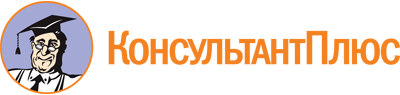 Приказ Министерства образования Свердловской области от 22.06.2017 N 271-Д
(ред. от 28.08.2023)
"Об утверждении Положения об Общественном совете при Министерстве образования и молодежной политики Свердловской области"Документ предоставлен КонсультантПлюс

www.consultant.ru

Дата сохранения: 26.11.2023
 Список изменяющих документов(в ред. Приказов Министерства образования и молодежной политикиСвердловской области от 17.12.2020 N 934-Д, от 28.08.2023 N 964-Д)Список изменяющих документов(в ред. Приказов Министерства образования и молодежной политикиСвердловской области от 17.12.2020 N 934-Д, от 28.08.2023 N 964-Д)Список изменяющих документов(в ред. Приказа Министерства образования и молодежной политикиСвердловской области от 17.12.2020 N 934-Д)Список изменяющих документов(в ред. Приказа Министерства образования и молодежной политикиСвердловской области от 17.12.2020 N 934-Д)Список изменяющих документов(в ред. Приказа Министерства образования и молодежной политикиСвердловской области от 17.12.2020 N 934-Д)Список изменяющих документов(в ред. Приказа Министерства образования и молодежной политикиСвердловской области от 17.12.2020 N 934-Д)Информация о деятельности общественного объединения и иной негосударственной некоммерческой организации, выдвигающей кандидатуру в состав Общественного совета при Министерстве образования и молодежной политики Свердловской областиГрафа для заполнения12Полное наименование общественного объединения и иной негосударственной некоммерческой организацииПродолжительность деятельности общественного объединения и иной негосударственной некоммерческой организации с момента государственной регистрации на момент проведения конкурсаОбщественное объединение и иная негосударственная некоммерческая организация не находится в процессе ликвидацииПри осуществлении деятельности затрагивает вопросы, входящие в компетенцию Министерства образования и молодежной политики Свердловской областиСписок изменяющих документов(в ред. Приказа Министерства образования и молодежной политикиСвердловской области от 17.12.2020 N 934-Д)Информация о кандидатуре, выдвигаемой в состав Общественного совета при Министерстве образования и молодежной политики Свердловской областиГрафа для заполнения12Фамилия, имя, отчествоДолжность, место работыДата рожденияАдрес и дата регистрации по месту жительстваГражданство (если изменяли, то укажите, когда и по какой причине, если имеете гражданство другого государства - укажите)Трудовая деятельность за последние 10 лет (указать 3 места работы, начиная с последнего)Общественная деятельностьКонтактный телефон, адрес электронной почты (при наличии)Дополнительная информацияСписок изменяющих документов(в ред. Приказа Министерства образования и молодежной политикиСвердловской области от 17.12.2020 N 934-Д)Список изменяющих документов(в ред. Приказа Министерства образования и молодежной политикиСвердловской области от 17.12.2020 N 934-Д)Список изменяющих документов(в ред. Приказа Министерства образования и молодежной политикиСвердловской области от 17.12.2020 N 934-Д)